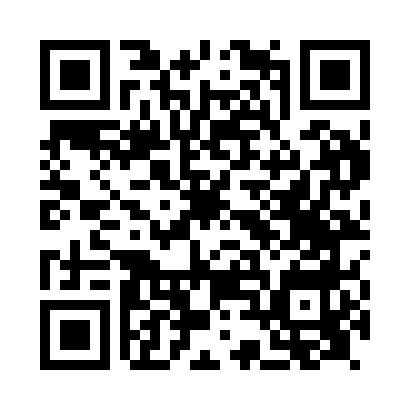 Prayer times for Aonach Beag, UKWed 1 May 2024 - Fri 31 May 2024High Latitude Method: Angle Based RulePrayer Calculation Method: Islamic Society of North AmericaAsar Calculation Method: HanafiPrayer times provided by https://www.salahtimes.comDateDayFajrSunriseDhuhrAsrMaghribIsha1Wed3:255:321:176:309:0311:102Thu3:235:291:176:329:0511:113Fri3:225:271:176:339:0811:124Sat3:215:251:176:349:1011:135Sun3:205:221:176:359:1211:146Mon3:195:201:166:379:1411:157Tue3:175:181:166:389:1611:168Wed3:165:161:166:399:1811:179Thu3:155:141:166:409:2011:1810Fri3:145:121:166:419:2211:1911Sat3:135:101:166:439:2411:2012Sun3:125:081:166:449:2611:2113Mon3:115:061:166:459:2811:2214Tue3:105:041:166:469:3011:2315Wed3:095:021:166:479:3211:2416Thu3:085:001:166:489:3411:2517Fri3:074:581:166:499:3611:2618Sat3:064:561:166:509:3711:2719Sun3:064:541:166:519:3911:2820Mon3:054:531:166:529:4111:2921Tue3:044:511:176:539:4311:3022Wed3:034:491:176:549:4511:3123Thu3:024:481:176:559:4711:3224Fri3:024:461:176:569:4811:3325Sat3:014:451:176:579:5011:3426Sun3:004:431:176:589:5211:3427Mon3:004:421:176:599:5311:3528Tue2:594:401:177:009:5511:3629Wed2:584:391:177:019:5611:3730Thu2:584:381:187:019:5811:3831Fri2:574:371:187:029:5911:39